A1 62	  Augusta PeterssonA1 91	  Pettersson (Träkors)B 86-89	  Petter Jaensson, Maria Jonasson, Ivar CarlssonB 120-123      Karl Hjalmar Johansson, Nikolaus Petersson, Kajsa Petersson,   J.M. Isaksson Karolina Isaksson, Emma Isaksson Klas JohanssonB 307	  Mats ThulanderC 126	  Edvin WigrenC 180	  Oskar JonssonC 181	  Ruth PetterssonC 182	  Sixten GustavssonC 205	  Oskar FranssonC 233,234	  Oskar Andersson, Stina AnderssonC 255,256	  Arvid Svensson, Berta SvenssonC 399,400	  C.A. NilssonC 509-512      Oskar Ottosson, Helge Ottosson, Karl Ottosson, Ida OttossonD 74-77          Herman Johansson, Gösta Hermansson, Gunnar HermanssonD 82-85          Sven Peter Nilsson, Anna Elise NilssonD 102-105     C.J. MalmqvistD 126             Johan Alfred EngströmD 135             Per Amandus LjungqvistD 140             Jenny SamuelssonD 145             Albin GustafssonD 153             Maria DavoustD 154             Erik PerssonD 157             Ingeborg EricssonD 166             Gottfrid SvenssonD 167             Gunhild PeterssonD 170             Ellen PeterssonD 171             Gustaf SamuelssonD 172             Ernst NiklassonD 173             John LindkvistD 175           Ellen LindqvistD 183           Karl AxlundD 199           Gottfrid KarlssonD 201           Karl Gunnar LarssonD 212           Edvard PeterssonD 216           Axel MolineD 226           Hjalmar JohanssonD 229           Julia CarlssonD 243           Sture OttossonD 249           Thure JohanssonD 253           Fridolf GustafssonD 265           August PerssonD 271           Emmy JohanssonD 361,362   John och Augusta KarlssonD 420,421   Erik och Berta KarlssonD 442,443   Gunnar och Ellen GustafssonE 436-439   Jonas Petersson, Ingrid-Kajsa PeterssonE 586,587   Gunnar Per Karlsson, BrinkaboE 630,631   Karl Henriksson, Hulda HenrikssonE 674,675   Olof Jönsson, August och Ester NordströmF 739-742   Olaus och Kristina Jonsson, Lisbeth GarmeF 858-861   Carl Alfred Ohlsson, Gustava Matilda Ohlsson,                      Carl Gustaf Adolf Jonsson, John Mauritz Fritiof OhlssonF 868-870   Karl Erik Johansson, Nils JohanssonF 889-892   Sven Johansson, Axel Svensson, Emilia Svensson,                      Ida Svensson, Janne Svensson, Ebba Svensson	H 11,12       Thure Karlsson, Frideborg KarlssonH 24,25       Axel Johansson, Ida JohanssonH 234           Anna JohanssonH 258,259   John Johansson, Hjalmar JohanssonH 358           Lennart CarlssonH 440-442   Josefina Gordon, Eiofrosyne Pettersson, Hulda PetterssonI 20               Axel JonassonI 25               Gunnar NilssonK 477,478    Hilda Niklasson, Gottfrid Niklasson, Elise NiklassonK 501,502    Sixten Johansson, Wallentin Karlsson, Ebba KarlssonK 526            Karl Alsterlöv, Anna PeterssonK 557            Karl Oskar Brandt, Lydia Sofia BrandtK 588            Gustav Jansson, Alma JanssonK 615            Augusta HalléhnK 616            Karolina AnderssonK 619            Per Olof JohanssonK 620            Karl Gustaf JoelssonK 623            Elise Johanna Matilda JohanssonK 626            Hjalmar FredrikssonK 640            Edit JohanssonK 649            Elise Emma JohanssonK 652            Karl August PeterssonK 655            Carl August JohanssonK 657            Konrad PetterssonK 678              Anna Charlotta AnderssonK 709              Karl Elof FribergK 717              Anna KarlssonK 726              Karl Alfred JohanssonK 733              Johanna Mathilda MattissonK 738              Emma NiklassonK 760              Amanda CarlssonK 762              Carl JonssonK 764              Hilda Pettersson	K 779              Matilda AnderssonK 783              Gustav PetterssonK 784              Konrad RundgrenK 801              Amanda Charlotta JohanssonK 807              Elna JohanssonK 811              Peter Magnus GustafssonK 813              Karl FinnmanK 825              Hilda SvenssonK 826              Emma GustafssonK 828              Johan OlaussonK 844              Matilda CarlssonN 286,287	  Helge Gustafsson, Margit Gustafsson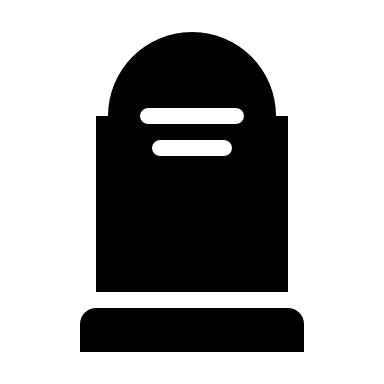 Gravrättsinnehavare sökes 2021-03-31Gravrättsinnehavare sökes 2021-03-31Gravrättsinnehavare sökes 2021-03-31Uppdaterad 28/10 2022Uppdaterad 28/10 2022Uppdaterad 28/10 2022Uppdaterad 28/10 2022Uppdaterad 28/10 2022Kyrkogårdsförvaltningen har satt upp gröna skyltar på vissa gravplatser där vi berKyrkogårdsförvaltningen har satt upp gröna skyltar på vissa gravplatser där vi berKyrkogårdsförvaltningen har satt upp gröna skyltar på vissa gravplatser där vi berKyrkogårdsförvaltningen har satt upp gröna skyltar på vissa gravplatser där vi berKyrkogårdsförvaltningen har satt upp gröna skyltar på vissa gravplatser där vi berKyrkogårdsförvaltningen har satt upp gröna skyltar på vissa gravplatser där vi berKyrkogårdsförvaltningen har satt upp gröna skyltar på vissa gravplatser där vi berKyrkogårdsförvaltningen har satt upp gröna skyltar på vissa gravplatser där vi berKyrkogårdsförvaltningen har satt upp gröna skyltar på vissa gravplatser där vi berKyrkogårdsförvaltningen har satt upp gröna skyltar på vissa gravplatser där vi berKyrkogårdsförvaltningen har satt upp gröna skyltar på vissa gravplatser där vi berKyrkogårdsförvaltningen har satt upp gröna skyltar på vissa gravplatser där vi berKyrkogårdsförvaltningen har satt upp gröna skyltar på vissa gravplatser där vi berKyrkogårdsförvaltningen har satt upp gröna skyltar på vissa gravplatser där vi berKyrkogårdsförvaltningen har satt upp gröna skyltar på vissa gravplatser där vi berKyrkogårdsförvaltningen har satt upp gröna skyltar på vissa gravplatser där vi berKyrkogårdsförvaltningen har satt upp gröna skyltar på vissa gravplatser där vi berKyrkogårdsförvaltningen har satt upp gröna skyltar på vissa gravplatser där vi berKyrkogårdsförvaltningen har satt upp gröna skyltar på vissa gravplatser där vi berKyrkogårdsförvaltningen har satt upp gröna skyltar på vissa gravplatser där vi beranhöriga/närstående att kontakta oss pga. att vi söker nya gravrättsinnehavare.anhöriga/närstående att kontakta oss pga. att vi söker nya gravrättsinnehavare.anhöriga/närstående att kontakta oss pga. att vi söker nya gravrättsinnehavare.anhöriga/närstående att kontakta oss pga. att vi söker nya gravrättsinnehavare.anhöriga/närstående att kontakta oss pga. att vi söker nya gravrättsinnehavare.anhöriga/närstående att kontakta oss pga. att vi söker nya gravrättsinnehavare.anhöriga/närstående att kontakta oss pga. att vi söker nya gravrättsinnehavare.anhöriga/närstående att kontakta oss pga. att vi söker nya gravrättsinnehavare.anhöriga/närstående att kontakta oss pga. att vi söker nya gravrättsinnehavare.anhöriga/närstående att kontakta oss pga. att vi söker nya gravrättsinnehavare.anhöriga/närstående att kontakta oss pga. att vi söker nya gravrättsinnehavare.anhöriga/närstående att kontakta oss pga. att vi söker nya gravrättsinnehavare.anhöriga/närstående att kontakta oss pga. att vi söker nya gravrättsinnehavare.anhöriga/närstående att kontakta oss pga. att vi söker nya gravrättsinnehavare.Skylten kommer att vara uppsatt på gravplatsen i två år. Får vi ingen kontaktMed anhöriga/närstående inom två år (2023-03-31) betraktas gravplatsen som återlämnad till huvudmannen enligt begravningslagen 7 kap. 19 §.Skylten kommer att vara uppsatt på gravplatsen i två år. Får vi ingen kontaktMed anhöriga/närstående inom två år (2023-03-31) betraktas gravplatsen som återlämnad till huvudmannen enligt begravningslagen 7 kap. 19 §.Skylten kommer att vara uppsatt på gravplatsen i två år. Får vi ingen kontaktMed anhöriga/närstående inom två år (2023-03-31) betraktas gravplatsen som återlämnad till huvudmannen enligt begravningslagen 7 kap. 19 §.Skylten kommer att vara uppsatt på gravplatsen i två år. Får vi ingen kontaktMed anhöriga/närstående inom två år (2023-03-31) betraktas gravplatsen som återlämnad till huvudmannen enligt begravningslagen 7 kap. 19 §.Skylten kommer att vara uppsatt på gravplatsen i två år. Får vi ingen kontaktMed anhöriga/närstående inom två år (2023-03-31) betraktas gravplatsen som återlämnad till huvudmannen enligt begravningslagen 7 kap. 19 §.Skylten kommer att vara uppsatt på gravplatsen i två år. Får vi ingen kontaktMed anhöriga/närstående inom två år (2023-03-31) betraktas gravplatsen som återlämnad till huvudmannen enligt begravningslagen 7 kap. 19 §.Skylten kommer att vara uppsatt på gravplatsen i två år. Får vi ingen kontaktMed anhöriga/närstående inom två år (2023-03-31) betraktas gravplatsen som återlämnad till huvudmannen enligt begravningslagen 7 kap. 19 §.Skylten kommer att vara uppsatt på gravplatsen i två år. Får vi ingen kontaktMed anhöriga/närstående inom två år (2023-03-31) betraktas gravplatsen som återlämnad till huvudmannen enligt begravningslagen 7 kap. 19 §.Skylten kommer att vara uppsatt på gravplatsen i två år. Får vi ingen kontaktMed anhöriga/närstående inom två år (2023-03-31) betraktas gravplatsen som återlämnad till huvudmannen enligt begravningslagen 7 kap. 19 §.Skylten kommer att vara uppsatt på gravplatsen i två år. Får vi ingen kontaktMed anhöriga/närstående inom två år (2023-03-31) betraktas gravplatsen som återlämnad till huvudmannen enligt begravningslagen 7 kap. 19 §.Kontakta kyrkogårdsförvaltningen på telefon:Kontakta kyrkogårdsförvaltningen på telefon:Kontakta kyrkogårdsförvaltningen på telefon:Kontakta kyrkogårdsförvaltningen på telefon:Kontakta kyrkogårdsförvaltningen på telefon:Kontakta kyrkogårdsförvaltningen på telefon:Kontakta kyrkogårdsförvaltningen på telefon:Kontakta kyrkogårdsförvaltningen på telefon:Kontakta kyrkogårdsförvaltningen på telefon:0471-254 82, mån-tors 10-120471-254 82, mån-tors 10-120471-254 82, mån-tors 10-120471-254 82, mån-tors 10-12Mejla: emmaboda.kyrkogard@svenskakyrkan.se Denna text finns även på: https://www.svenskakyrkan.se/emmabodaMejla: emmaboda.kyrkogard@svenskakyrkan.se Denna text finns även på: https://www.svenskakyrkan.se/emmabodaMejla: emmaboda.kyrkogard@svenskakyrkan.se Denna text finns även på: https://www.svenskakyrkan.se/emmabodaMejla: emmaboda.kyrkogard@svenskakyrkan.se Denna text finns även på: https://www.svenskakyrkan.se/emmabodaMejla: emmaboda.kyrkogard@svenskakyrkan.se Denna text finns även på: https://www.svenskakyrkan.se/emmabodaMejla: emmaboda.kyrkogard@svenskakyrkan.se Denna text finns även på: https://www.svenskakyrkan.se/emmabodaMejla: emmaboda.kyrkogard@svenskakyrkan.se Denna text finns även på: https://www.svenskakyrkan.se/emmabodaMejla: emmaboda.kyrkogard@svenskakyrkan.se Denna text finns även på: https://www.svenskakyrkan.se/emmabodaMejla: emmaboda.kyrkogard@svenskakyrkan.se Denna text finns även på: https://www.svenskakyrkan.se/emmabodaGravrättsinnehavare sökes till följande gravplatser:Gravrättsinnehavare sökes till följande gravplatser:Gravrättsinnehavare sökes till följande gravplatser:Gravrättsinnehavare sökes till följande gravplatser:Gravrättsinnehavare sökes till följande gravplatser:Gravrättsinnehavare sökes till följande gravplatser:Gravrättsinnehavare sökes till följande gravplatser:Gravrättsinnehavare sökes till följande gravplatser:Gravrättsinnehavare sökes till följande gravplatser: